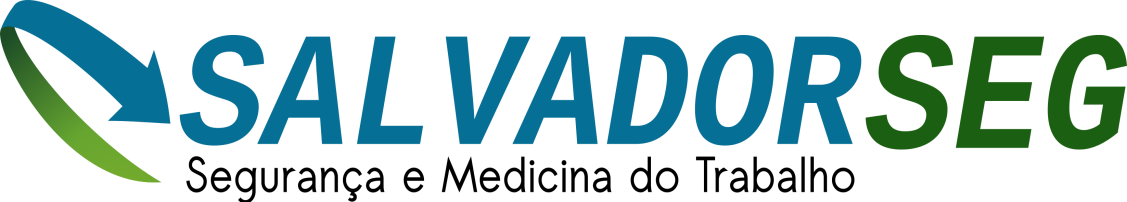 GUIA DE ENCAMINHAMENTO PARA                         EXAMES MÉDICO OCUPACIONAL                 NOME DA EMPRESA:      CONTATO:                                                     CNPJ:     TEL:                                                   CLÍNICA: SALVADORSEG MEDICINA DO TRABALHO LTDAAtravés da presente estamos encaminhando o Sr. (a)______________________________________________________________________ RG n.º __________________Data de Nascimento:____________________na função de:__________________Para realização de exame médico do tipo: (    ) ADMISSIONAL    (   ) PERIÓDICO    (     )   RETORNO AO TRABALHO(    ) DEMISSIONAL    (    ) MUNDANÇA DE FUNÇÃOExames Complementares: (   ) Avaliação clinica         (   ) Acuidade Visual        (    ) Reticulócitos (   ) Audiometria                (   ) Cons. Oftalmológica (    ) Gama GT(   ) Espirometria               (   ) Cons. Odontológica   (    ) Glicemia (   ) Rx do Tórax                (   ) Teste Ergométrico     (    ) Grupo Sang/Fator RH(   ) Rx da Coluna              (   ) Hemograma               (    ) S. Urina(   ) Cons. Psicológica        (   ) Plaquetas                    (    ) P. Fezes(   ) EEG                             (   ) TGO                            (    ) PPP(   ) ECG                             (   ) TGPLOCAL:  SALVADOR              DATA:ASSINATURA e CARIMBO DA EMPRESA: __________________________________Encaminhar para SALVADORSEG (Próximo ao Colégio Góes Calmon)Endereço: Av. Dom João VI, nº 139, Acupe de Brotas / Tel: 3036-1692 e 3276-5384Horário: 07:00 às 12:00 ( Ordem de chegada)Obs: Laboratório/Unidade Brotas 07:00 às 11:00 horas                FAVOR TRAZER IDENTIDADE. 